AANVRAAGFORMULIER MACHTIGING	Aan: Z.E. de Gouverneur van Aruba		d.k.t.v. de Directie Telecommunicatiezaken		Rumbastraat 19		Oranjestad	   ArubaOndergetekende verzoekt hem een machtiging te verlenen tot het aanleggen, in bezit en in gebruik hebben van een radiotelefonie-inrichting aan boord van zijn vaartuig.Voor u begint!Het volledig invullen (blokletters) van dit formulier bevordert een snel verloop van de aanvraag-procedure. U kunt de gevraagde technische en financiële gegevens ook in een bijlage opnemen. Vermeld dit bij de desbetreffende vraag.1.  INFORMATIE OVER DE AANVRAGER      1.1  De aanvragerPersoonsnaam : Geboortedatum : 	Geboorteplaats: Adres: Telefoon nr. : 	Fax nr.: E-mail adres: 	Mobiel telefoon nr.: 1.2  ContactpersoonNaam: Adres: Telefoonnummer: 	Mobiel telefoonnummer:       2. INFORMATIE OVER HET VAARTUIG2.1 Het vaartuigNaam vaartuig :  Registratie nr.: Ligplaats :  Roepnaam: Vaargebied: 2.2 MMSI ten behoeve van EPIRB/DSC-systeem/InmarsatIs er al een MMSI-nummer aan het vaartuig toegekend?  Ja, MMSI-nummer: ……………………………	Ga naar punt 3 De inrichting Nee (niet geïnteresseerd in een MMSI-nummer) 	Ga naar punt 3 De inrichting Nee, ik wil een MMSI-nummer verzoeken 	Ga naar punt 2.2.1 Categorie MMSI2.2.1 Categorie MMSI (ITU-R M.585-4) Groep schepen  	 Individueel schip 	 Kuststations of groep kuststations SAR vliegtuig	 Navigatie hulpmiddelen3. DE INRICHTINGMet welk station maakt u communicatie te land? : Doel waarvoor de inrichting zal worden gebruikt :                                                                                                                 4. GEGEVENS VAN RADIO-APPARATUUR5. ALGEMENE INFORMATIE TARIEVEN SCHEEPSSTATION MACHTIGINGENCATEGORIE I	CATEGORIE II	Retributie	Afl. 	50,00	Retributie                Afl.   300,00Concessie per jaar	 ,,	100,00	Concessie per jaar     ”     250,00Keuring	 ,,	50,00	Keuring                     ”     150,00Zegelkosten	 ,,	  	12,00	Zegelkosten               ”      12,00Categorie  I:  vissersboot, pleziervaartuig (met uitzondering van jachten), recreatievaartuig en zeilschip (wordt bepaald door bestemming of doel hiervan).Categorie II:	vissersvaartuig, jacht (pleziervaartuig), passagiersvaartuig, catamaran, trimaran, motorschip, sleepboot, zeescheep, en zeilschip (wordt bepaald door bestemming of doel hiervan).6. TARIEFVergoedingen w.o. retributies, leges en telecommunicatierechten worden bepaald bij landsbesluit houdende algemene maatregelen (AB 2007 no. 119 en AB 2003 no. 83) of afzonderlijk in het desbetreffende landsbesluit.7.   ONDERTEKENINGAls u:	alle benodigde vragen heeft ingevuld,	een geldige vaarvergunning,	een geldig identiteitsbewijs, 	de retributie, concessie, keurings- en zegelkosten heeft betaald en het betalingsbewijsheeft bijgevoegd, kunt u dit formulier ondertekenen en inleveren.Ondergetekende (naam in blokletters) , verklaart de gegevens juist, volledig en naar waarheid te hebben ingevuld.Plaats   datum   handtekening Directie Telecommunicatiezaken kan een verzoek behandelen nadat het aanvraagformulier volledig is ingevuld, alle gevraagde documenten zijn bijgevoegd en de vergunningskosten zijn voldaan, zoniet wordt dit aan u geretourneerd.Bijlagen DIRECTIE TELECOMMUNICATIEZAKEN (DTZ)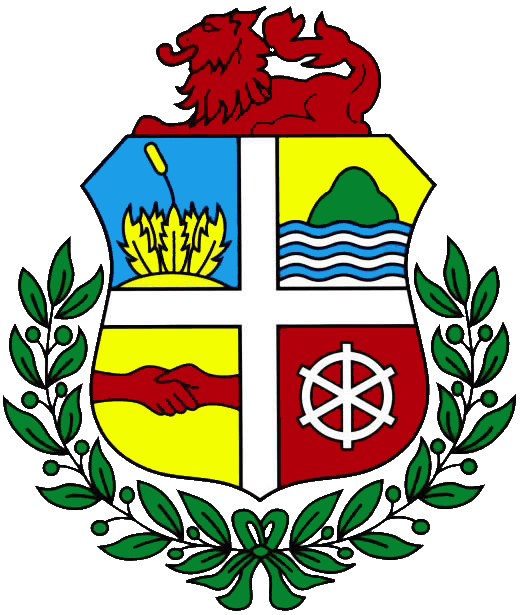 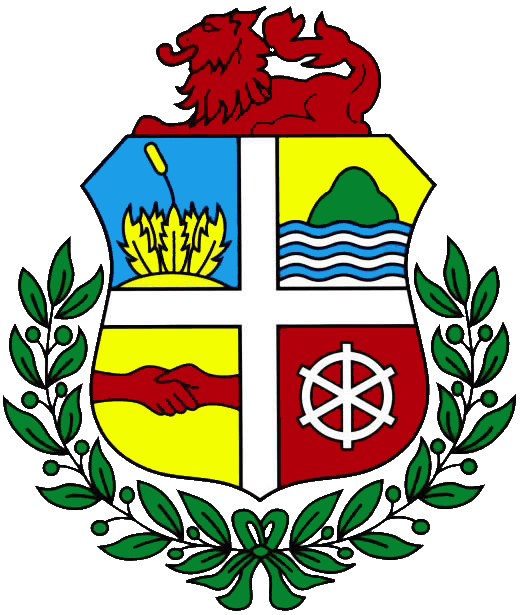 DIRECTORATE OF TELECOMMUNICATIONS AFFAIRSRUMBASTRAAT 19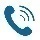 +297-582-6069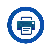 +297-582-5307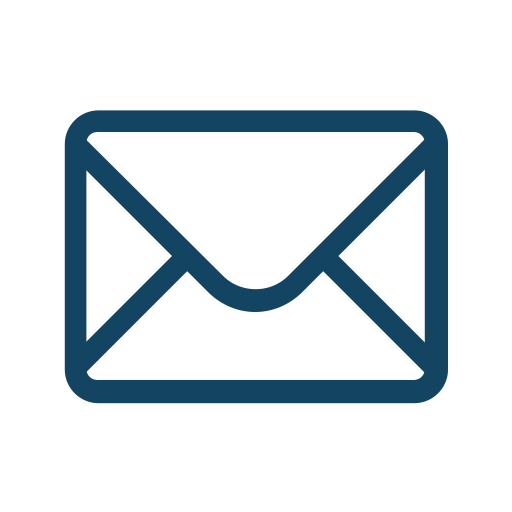 dirtelza@dtz.aw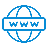 www.dtz.awVERGUNNINGSKOSTENBij deze bericht ik u dat u, conform het retributie- en legesbesluit DTZ (AB 2007 no. 119,artikel 1, letter B of C), retributie verschuldigd bent voor het in behandeling nemen van uw aanvraag, vermeerderd met concessie, keurings- en zegelkosten. De betaling dient te geschieden, vóór de indiening van uw aanvraag en door middel van een storting op onze bankrekening RBTT nr. 30.71.073, onder vermelding van de volgende informatie.Naam aanvrager	:  Adres aanvrager	: 	Datum aanvraag	: Bedrag	: Gelieve na betaling van het bedrag, een kopie van het betalingsbewijs samen met uw aanvraagformulier zo spoedig mogelijk bij onze directie in te leveren.Categorie MMSI (ITU-R M.585-4)Recommends 1 that ships complying with the International Convention for the Safety of Life at Sea, 1974, as amended, and other ships equipped with automated radiocommunication systems, including Automatic Identification Systems (AIS), Digital Selective Calling (DSC), and/or carrying alerting devices of the Global Maritime Distress and Safety System (GMDSS) should be assigned maritime mobile service identities in accordance with Annexes 1, 2, 3, 4 or 5 to this Recommendation, as appropriate; Recommends 2 that ship, coast stations, and aircraft participating in search and rescue operations using digital selective calling equipment in accordance with Recommendation ITU-R M.493 should use their 9-digit numerical identities transmitted as a 10-digit address/self-identity, normally with a digit 0 added at the end of the identity (see also Recommendation ITU-R M.1080); Recommends 3 that ship, coast stations, and non-shipborne stations using AIS equipment in accordance with Recommendation ITU-R M.1371 should use their 9-digit numerical identities; Recommends 4 for the purpose of ensuring compatibility with the Global Maritime Distress and Safety System, the numbers, names and addresses of ship earth stations participating in international telecommunication services should be made readily available to all authorized entities by the telecommunication service providers concerned; Recommends 5 that the guidance given in Annex 6 to this Recommendation should be employed regarding the reuse of MMSI, particularly those with three trailing zeroes.Annex 1 Assignment of identification to ship station  1 Ships participating in the maritime radio services mentioned in recommends 1 should be assigned a nine digit unique ship station identity in the format M1I2D3X4X5X6X7X8X9 where in the first three digits represent the Maritime Identification Digits (MID) and X is any figure from 0 to 9. The MID denotes the geographical area of the administration responsible for the ship station so identified. 2 Restrictions may apply with respect to the maximum number of digits, which can be transmitted on some national telex and/or telephone networks for the purpose of ship station identification. 3, 4, 5 and 6 not applicable7 Group ship station call identities for calling simultaneously more than one ship are formed as follows: 01M2I3D4X5X6X7X8X9 where the first figure is zero and X is any figure from 0 to 9. The MID represents only the territory or geographical area of the administration assigning the group ship station call identity and does not therefore prevent group calls to fleets containing more than one ship nationality. 8 With the evolution of global mobile-satellite systems, ships earth stations are able to participate in international public correspondence telecommunication services. Ship earth stations having this functionality may be assigned international telecommunication numbers that have no direct correspondence with the ship station MMSI. Those authorized to assign the numbers, names and addresses associated with such ship earth stations should maintain a record of the cross reference relationships with the MMSI, for example in an appropriate database. For the purposes of GMDSS the details of these relationships should be made available to authorized entities such as but not limited to the Rescue Coordination Centres (RCC)1. Such availability should be on an automatic basis, 24 hours per day 365 days per year.FabrikaatModelSerienr.VermogenV.H.F.H.F.RADARNOODZENDERANDERE APPARATUUR